JOB APPLICATION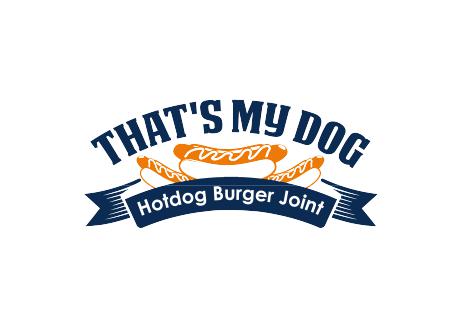 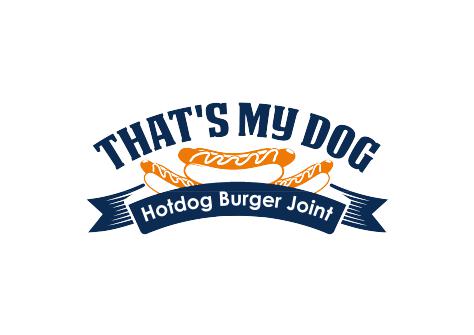 That's My Dog125 West Chestnut St, Jeffersonville, Indiana 47172812-725-8175That's My Dog is an equal opportunity employer. This application will not be used for limiting or excluding any applicant from consideration for employment on a basis prohibited by local, state, or federal law. Should an applicant need reasonable accommodation in the application process, he or she should contact a company representative.Please fill out all of the sections below:Applicant InformationApplicant Name: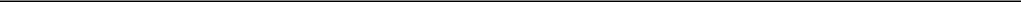 Address: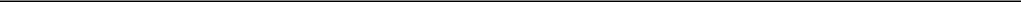 City, State and Zip Code: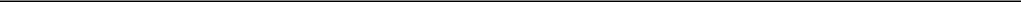 Telephone Number: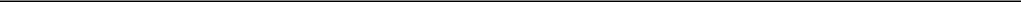 Email Address: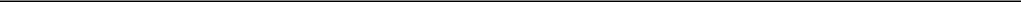 Date of Application: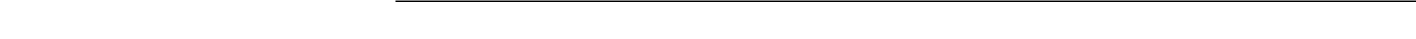 Employment PositionPosition(s) applying for: Dog HandlerHow did you hear about this position?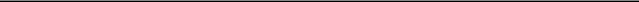 What days are you available for work?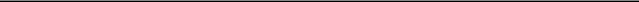 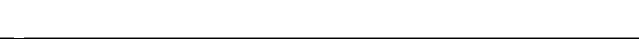 What hours or shift are you available for work?If needed, are you available to work overtime?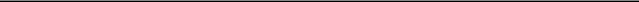 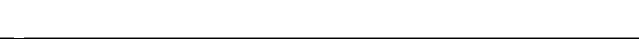 On what date can you start working if you are hired?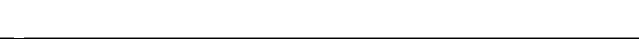 Salary desired:Personal Information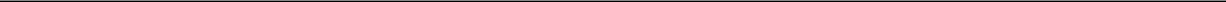 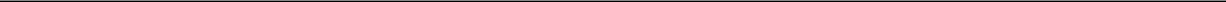 Do you have any condition which would require job accommodations?	Yes	NoIf yes, please describe accommodations required below.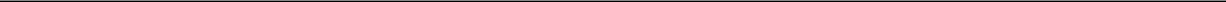 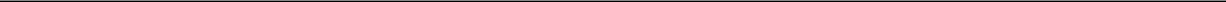 Job Skills/QualificationsPlease list below the skills and qualifications you possess for the position for which you are applying: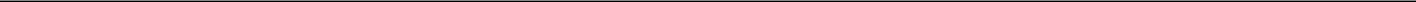 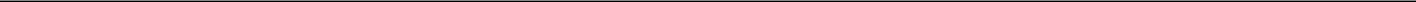 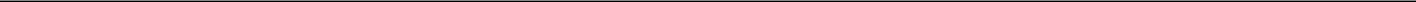 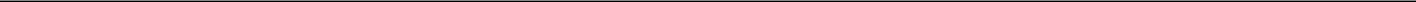 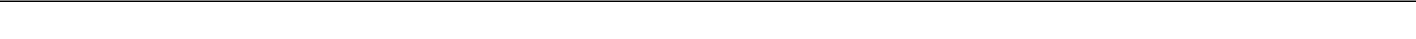 (Note: That's My Dog complies with the ADA and considers reasonable accommodation measures that may be necessary for eligible applicants/employees to perform essential functions. )Education and TrainingHigh SchoolMilitary:Are you a member of the Armed Services?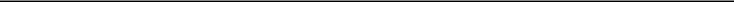 What branch of the military did you enlist?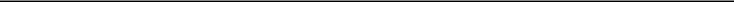 What was your military rank when discharged?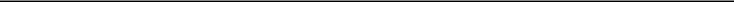 How many years did you serve in the military?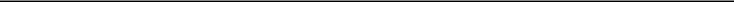 What military skills do you possess that would be an asset for this position?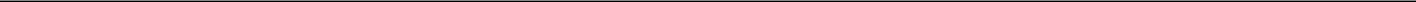 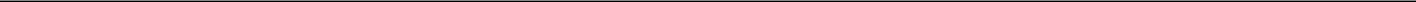 Previous EmploymentEmployer Name: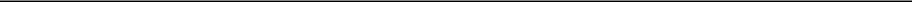 Job Title: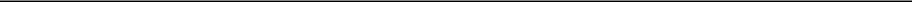 Supervisor Name: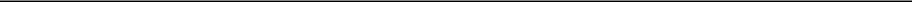 Employer Address:City, State and Zip Code: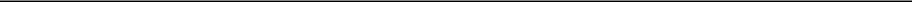 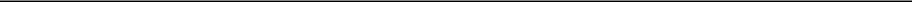 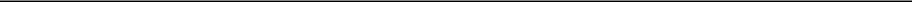 Employer Telephone: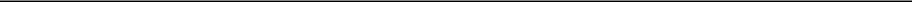 Dates Employed: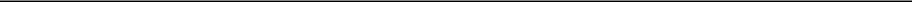 Reason for leaving: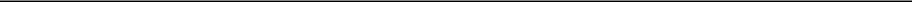 Employer Name: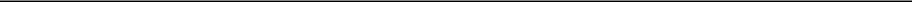 Job Title: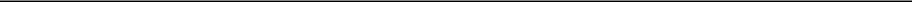 Supervisor Name: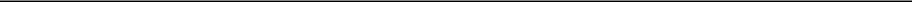 Employer Address: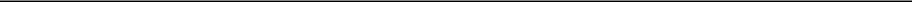 City, State and Zip Code: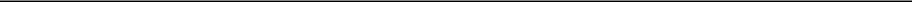 Employer Telephone: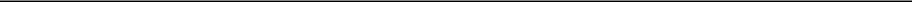 Dates Employed: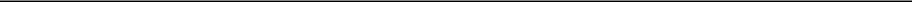 Reason for leaving: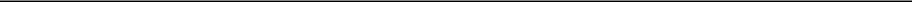 Employer Name: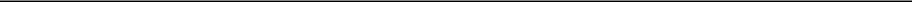 Job Title: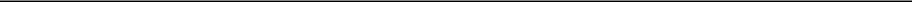 Supervisor Name: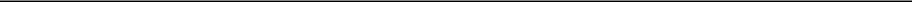 Employer Address: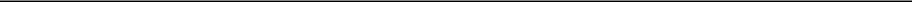 City, State and Zip Code: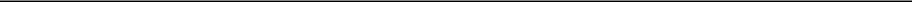 Employer Telephone: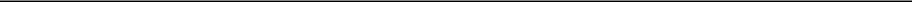 Dates Employed: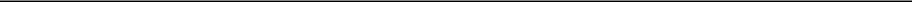 Reason for leaving: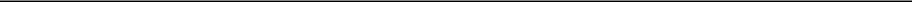 ReferencesPlease provide 2 personal and professional reference(s) below:AT-WILL EMPLOYMENTThe relationship between you and the That's My Dog is referred to as "employment at will." This means that your employment can be terminated at any time for any reason, with or without cause, with or without notice, by you or the That's My Dog. No representative of That's My Dog has authority to enter into any agreement contrary to the foregoing "employment at will" relationship. You understand that your employment is "at will," and that you acknowledge that no oral or written statements or representations regarding your employment can alter your at-will employment status, except for a written statement signed by you and either our Executive Vice-President/Chief Operations Officer or the Company's President.Applicant Signature:	Dated: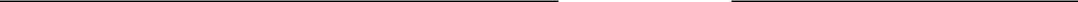 Have you ever applied to or worked for That's My Dog before?Have you ever applied to or worked for That's My Dog before?YesNoIf yes, when?If yes, when?Do you have any friends, relatives, or acquaintances working for That's My DogDo you have any friends, relatives, or acquaintances working for That's My DogYesNoIf yes, state name & relationship:If yes, state name & relationship:Are you 18 years of age or older?Are you 18 years of age or older?YesNoAre you a U.S. citizen or approved to work in the United States?Are you a U.S. citizen or approved to work in the United States?YesNoWhat document can you provide as proof of citizenship or legal status?What document can you provide as proof of citizenship or legal status?NameLocation (City, State)Year GraduatedDegree EarnedCollege/UniversityCollege/UniversityCollege/UniversityCollege/UniversityCollege/UniversityNameNameNameNameLocation (City, State)Location (City, State)Location (City, State)Year GraduatedYear GraduatedDegree EarnedDegree EarnedVocational School/Specialized TrainingVocational School/Specialized TrainingVocational School/Specialized TrainingVocational School/Specialized TrainingVocational School/Specialized TrainingVocational School/Specialized TrainingVocational School/Specialized TrainingVocational School/Specialized TrainingVocational School/Specialized TrainingVocational School/Specialized TrainingVocational School/Specialized TrainingNameNameNameNameLocation (City, State)Location (City, State)Location (City, State)Year GraduatedYear GraduatedDegree EarnedDegree EarnedReferenceContact Information